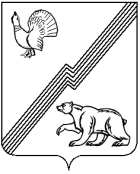 АДМИНИСТРАЦИЯ ГОРОДА ЮГОРСКАХанты-Мансийского автономного округа - ЮгрыПОСТАНОВЛЕНИЕО внесении изменения в постановление администрации города Югорска от 01.06.2021 № 940-п«Об утверждении Порядка предоставления из бюджета города Югорска субсидий некоммерческим организациям,не являющимся государственными(муниципальными) учреждениями, реализующим основныеобщеобразовательные программыначального общего, основного общегои среднего общего образования»На основании решения Думы города Югорска от 25.04.2023 № 32 «О внесении изменений в решение Думы города Югорска от 20.12.2022 № 128 «О бюджете  города Югорска на 2023 год и на плановый период 2024 и 2025 годов»:Внести в приложение 1 постановления администрации города Югорска от 01.06.2021 № 940-п «Об утверждении Порядка предоставления из бюджета города Югорска субсидий некоммерческим организациям, не являющимся государственными (муниципальными) учреждениями, реализующим основные общеобразовательные программы начального общего, основного общего и среднего общего образования» (с изменениями от 26.04.2022 № 834-п, от 15.12.2022 № 2637-п, от 11.04.2023 № 471-п) изменение изложив абзац третий пункта 2.12 раздела 2 в следующей редакции: «б) в 2023 году  2 000 000 (два миллиона) рублей 00 копеек.».Опубликовать постановление в официальном печатном издании города Югорска и разместить на официальном сайте органов местного самоуправления города Югорска.Настоящее постановление вступает в силу после его официального опубликования. Приложение 1к Порядку предоставления из бюджета города Югорска
субсидий некоммерческим организациям,
не являющимся государственными
(муниципальными) учреждениями,
реализующим основные общеобразовательные
программы начального общего, основного общего
и среднего общего образованияНачальнику Управления образованияадминистрации города ЮгорскаН.И. Бобровской___________________________________________________________________________________________________(сведения о заявителе: наименование организации, почтовый адрес, телефон)ЗАЯВЛЕНИЕ
о предоставлении субсидии из бюджета города ЮгорскаПрошу предоставить субсидию на возмещение затрат на коммунальные услуги, содержание зданий, размещение отходов, создание безопасных условий в организации, оснащение учебных кабинетов, в связи с оказанием образовательных услуг по реализации основных общеобразовательных программ начального общего, основного общего и среднего общего образования в период с «___» _________ по «___»_________ 20___ года, в сумме ______________________ рублей.Настоящим заявлением подтверждаю, что на первое число месяца, предшествующему месяцу, в котором планируется заключение  соглашения о предоставлении субсидии _________________________________________                                                                                (наименование организации)__________________________________________________________________соответствует требованиям, установленным пунктом 2.1 раздела 2 Порядка предоставления из бюджета города Югорска субсидий некоммерческим организациям, не являющимся государственными (муниципальными) учреждениями, реализующим основные общеобразовательные программы начального общего, основного общего и среднего общего образования. Приложение: (документы, в соответствии с пунктами 2.2, 2.3 раздела 2 Порядка предоставления из бюджета города Югорска субсидий некоммерческим организациям, не являющимся государственными (муниципальными) учреждениями, реализующим основные общеобразовательные программы начального общего, основного общего и среднего общего образования):________________________________________________________________________________________________________________________Дата составления заявления «___» __________ 20__ г.Руководитель                    _____________     _________________________                                                           (подпись)               (расшифровка подписи)Главный бухгалтер _____________     _________________________                                              (подпись)               (расшифровка подписи)РАСПИСКАо получении документовЗаявление о предоставлении субсидии из бюджета города Югорска и приложенные к нему документы в количестве ____ (____________________                                                                                           (количество листов прописью)_______________________________________________________________)листов от __________________________________________________________                                   (наименование некоммерческой организации)__________________________________________________________________Принял _________________   _____________   ________________________                            (должность)                   (подпись)                       (расшифровка подписи)Приложение 2к Порядку предоставления из бюджета города Югорска
субсидий некоммерческим организациям,
не являющимся государственными
(муниципальными) учреждениями,
реализующим основные общеобразовательные
программы начального общего, основного общего
и среднего общего образованияИНФОРМАЦИОННАЯ КАРТА Руководитель                     _____________     _________________________                                                           (подпись)                             (расшифровка подписи)от [Дата документа]№ [Номер документа]Глава города Югорска        ДОКУМЕНТ ПОДПИСАН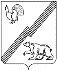          ЭЛЕКТРОННОЙ ПОДПИСЬЮСертификат  [Номер сертификата 1]Владелец [Владелец сертификата 1]Действителен с [ДатаС 1] по [ДатаПо 1]А.Ю. ХарловРегистрационный в журнале № ______ «___»_________20 ___ года время ____ч. _____мин.№ п/пРеквизиты юридического лица Реквизиты юридического лица 1.Полное наименование2.Сокращенное наименование3.Сведения о дате предоставления и регистрационный номер лицензии на осуществление образовательной деятельности4.Юридический адрес5.Почтовый адрес6.ОГРН7.ИНН/КПП8.ОКФС9.ОКОПФ10.ОКВЭД11.ОКПО12.Адрес электронной почты13.Банковские реквизиты14.Телефон, факс15.ФИО руководителя16.ФИО главного бухгалтера